(Ф 21.01 – 03)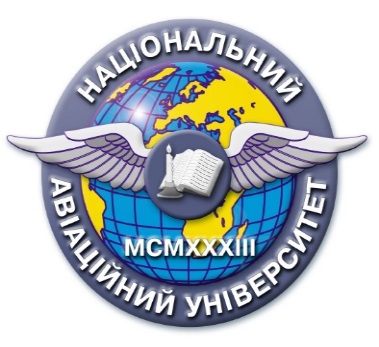 Силабус навчальної дисципліни«Міжнародні стандарти прав людини та практика ЄСПЛ»Освітньо-професійної програми «__________________»Спеціальність: 081 ПравоГалузь знань: 08 ПравоСилабус навчальної дисципліни«Міжнародні стандарти прав людини та практика ЄСПЛ»Освітньо-професійної програми «__________________»Спеціальність: 081 ПравоГалузь знань: 08 ПравоРівень вищої освіти(перший (бакалаврський), другий (магістерський)Перший (бакалаврський)Перший (бакалаврський)Статус дисципліниНавчальна дисципліна обов’язкового компонента ОПНавчальна дисципліна обов’язкового компонента ОПКурстретійтретійСеместршостийшостийОбсяг дисципліни, кредити ЄКТС/години3 кредити/90 годин3 кредити/90 годинМова викладанняукраїнськаукраїнськаЩо буде вивчатися (предмет вивчення)Компетентності у сфері прав людини, оволодіння знаннями (поглиблення їх) у відповідній сфері, вироблення та удосконалення необхідних вмінь та навичок, важливих для захисту інтересів громадян України та представництва держави у контексті практики ЄСПЛ та міжнародного праваКомпетентності у сфері прав людини, оволодіння знаннями (поглиблення їх) у відповідній сфері, вироблення та удосконалення необхідних вмінь та навичок, важливих для захисту інтересів громадян України та представництва держави у контексті практики ЄСПЛ та міжнародного праваЧому це цікаво/треба вивчати (мета)Курс спрямований на розвиток у студентів навичок професійної діяльності у сфері захисту прав людини в ЄСПЛ та інших міжнародних інституціях, а також навчить керуватися принципами права при виконанні своїх професійних обов’язків.Курс спрямований на розвиток у студентів навичок професійної діяльності у сфері захисту прав людини в ЄСПЛ та інших міжнародних інституціях, а також навчить керуватися принципами права при виконанні своїх професійних обов’язків.Чому можна навчитися (результати навчання)Розуміння: 	основних засадничих положень, що регламентують обстоювання прав людини; 	еволюційне підґрунтя тієї чи тієї теми;	законодавче підґрунтя; етичні норми; 	джерела інформації та норми їх перевірки; 	спеціальні вимоги до роботи з експертами та представниками влади, опонентами інклюзивного підходу й правозахисниками.Вміння: 	вільно оперувати принципами й методами роботи під час захисту прав людини; 	володіти фактичним матеріалом; 	виконувати тематичний моніторинг; 	вести пошук інформації в інтернеті; 	уживати спеціальну термінологію, практично використовувати її;	взаємодіяти з експертами та представниками влади, опонентами й правозахисниками; формувати власне бачення проблем, шляхи їх розв’язання.Розуміння: 	основних засадничих положень, що регламентують обстоювання прав людини; 	еволюційне підґрунтя тієї чи тієї теми;	законодавче підґрунтя; етичні норми; 	джерела інформації та норми їх перевірки; 	спеціальні вимоги до роботи з експертами та представниками влади, опонентами інклюзивного підходу й правозахисниками.Вміння: 	вільно оперувати принципами й методами роботи під час захисту прав людини; 	володіти фактичним матеріалом; 	виконувати тематичний моніторинг; 	вести пошук інформації в інтернеті; 	уживати спеціальну термінологію, практично використовувати її;	взаємодіяти з експертами та представниками влади, опонентами й правозахисниками; формувати власне бачення проблем, шляхи їх розв’язання.Як можна користуватися набутими знаннями і уміннями (компетентності)У результаті вивчення навчальної дисципліни студент повинен набути наступні компетентності:–	знання та розуміння предметної області та розуміння професійної діяльності;–	орієнтуватися у законодавстві та спеціальній літературі;–	порівнювати національне законодавство з міжнародними стандартами;–	керуватися принципами права при виконанні своїх професійних обов’язків.У результаті вивчення навчальної дисципліни студент повинен набути наступні компетентності:–	знання та розуміння предметної області та розуміння професійної діяльності;–	орієнтуватися у законодавстві та спеціальній літературі;–	порівнювати національне законодавство з міжнародними стандартами;–	керуватися принципами права при виконанні своїх професійних обов’язків.Навчальна логістикаЗміст дисципліни: Поняття, природа та сутність прав людини; Міжнародне право прав людини та міжнародний захист прав людини; Міжнародні механізми і процедури органів ООН з додержання прав людини й основних свобод; Загальна декларація прав людини 1948 р. її юридична природа та нормативний зміст; Права людини та міжнародно-правові механізми їх захисту у МПГПП та МПЕСКП 1966 р.; Конвенції ООН з прав людини із власними організаційно-правовими механізми контролю за їх здійсненням; Колективні права та їх захист в універсальному міжнародному праві; Європейська та міжнародна система захисту прав людини; Європейський суд з прав людини: загальна характеристика; Право на життя та заборона катування, нелюдського або такого, що принижує гідність, поводження та покарання у практиці Європейського суду з прав людини; Право на свободу та особисту недоторканність у практиці Європейського суду з прав людини; Право на справедливий судовий розгляд та право на ефективний засіб юридичного захисту у практиці Європейського суду з прав людини; Право на повагу до особистого й сімейного життя та заборона дискримінації у практиці Європейського суду з прав людини; Свобода віросповідання та свобода вираження поглядів у практиці Європейського суду з прав людини; Практика застосування Європейським судом з прав людини інших статей Конвенції про захист прав людини і основоположних свобод та протоколів до неїВиди занять: лекції, семінарськіМетоди навчання: навчальна дискусія, онлайнФорми навчання: очна, заочнаЗміст дисципліни: Поняття, природа та сутність прав людини; Міжнародне право прав людини та міжнародний захист прав людини; Міжнародні механізми і процедури органів ООН з додержання прав людини й основних свобод; Загальна декларація прав людини 1948 р. її юридична природа та нормативний зміст; Права людини та міжнародно-правові механізми їх захисту у МПГПП та МПЕСКП 1966 р.; Конвенції ООН з прав людини із власними організаційно-правовими механізми контролю за їх здійсненням; Колективні права та їх захист в універсальному міжнародному праві; Європейська та міжнародна система захисту прав людини; Європейський суд з прав людини: загальна характеристика; Право на життя та заборона катування, нелюдського або такого, що принижує гідність, поводження та покарання у практиці Європейського суду з прав людини; Право на свободу та особисту недоторканність у практиці Європейського суду з прав людини; Право на справедливий судовий розгляд та право на ефективний засіб юридичного захисту у практиці Європейського суду з прав людини; Право на повагу до особистого й сімейного життя та заборона дискримінації у практиці Європейського суду з прав людини; Свобода віросповідання та свобода вираження поглядів у практиці Європейського суду з прав людини; Практика застосування Європейським судом з прав людини інших статей Конвенції про захист прав людини і основоположних свобод та протоколів до неїВиди занять: лекції, семінарськіМетоди навчання: навчальна дискусія, онлайнФорми навчання: очна, заочнаПререквізитиНавчальна дисципліна базується на знаннях таких дисциплін, як: «Конституційне право України», «Основи права ЄС»,  «Міжнародне публічне право» та галузеві юридичні дисципліни.Навчальна дисципліна базується на знаннях таких дисциплін, як: «Конституційне право України», «Основи права ЄС»,  «Міжнародне публічне право» та галузеві юридичні дисципліни.ПореквізитиЗнання можуть бути використані під час написання магістерської роботи та є складовою єдиного вступного фахового випробовування при вступі на магістратуру.Знання можуть бути використані під час написання магістерської роботи та є складовою єдиного вступного фахового випробовування при вступі на магістратуру.Інформаційне забезпеченняз репозитарію та фонду НТБ НАУРепозитарій НАУ: Посилання на вкладені в репозитарій авторські конспект лекцій, методичні рекомендації, які пройшли процедуру затвердження на ВР факультету або на ВР Університету, а також наукові статті, дисертація, тощоРепозитарій НАУ: Посилання на вкладені в репозитарій авторські конспект лекцій, методичні рекомендації, які пройшли процедуру затвердження на ВР факультету або на ВР Університету, а також наукові статті, дисертація, тощоЛокація та матеріально-технічне забезпеченняАудиторія теоретичного навчання,проекторАудиторія теоретичного навчання,проекторСеместровий контроль, екзаменаційна методикаЗалік, тестуванняЗалік, тестуванняКафедраКонституційного і адміністративного праваКонституційного і адміністративного праваФакультетЮридичний факультетЮридичний факультетВикладач(і)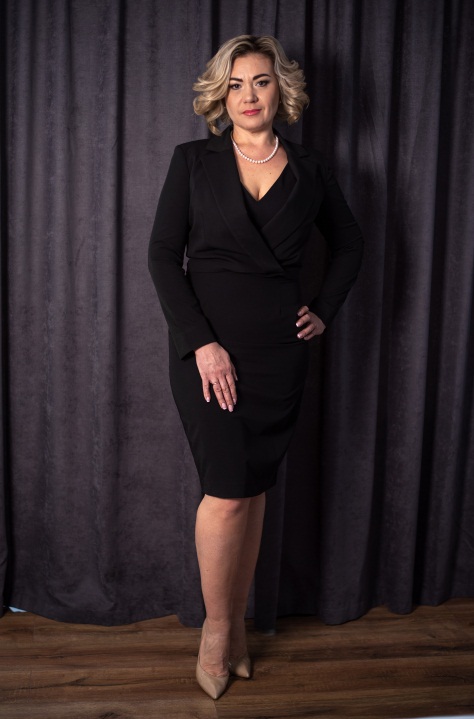 ДЕЙ МАРИНА ОЛЕКСАНДРІВНАПосада: доцентНауковий ступінь: кандидат юридичних наукВчене звання: доцентПрофайл викладача:Тел.: +380677685264E-mail: maryna.dei@npp.nau.edu.uaРобоче місце: 1.437Оригінальність навчальної дисципліниАвторський курсАвторський курсЛінк на дисциплінуhttps://classroom.google.com/u/5/c/MTA3MjU1MDMzNzUz https://classroom.google.com/u/5/c/MTA3MjU1MDMzNzUz 